
ПОСТАНОВЛЕНИЕ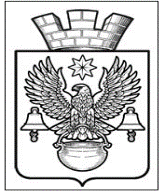 АДМИНИСТРАЦИИКОТЕЛЬНИКОВСКОГО  ГОРОДСКОГО  ПОСЕЛЕНИЯКОТЕЛЬНИКОВСКОГО МУНИЦИПАЛЬНОГОРАЙОНАВОЛГОГРАДСКОЙ ОБЛАСТИ09.12.2022 .                                                                              № 896Об утверждении административного регламента оказания муниципальной услуги «Выдача специального разрешения на движение транспортного средства, осуществляющего  перевозки тяжеловесных и (или)крупногабаритных грузов по автомобильным дорогам общего пользования местного значения на территории Котельниковского городского поселения»        В соответствии с Федеральным законом от 08.11.2007 N 257-ФЗ "Об автомобильных дорогах и о дорожной деятельности в Российской Федерации и о внесении изменений в отдельные законодательные акты Российской Федерации", приказом Министерства транспорта Российской Федерации от 05.06.2019 N 167 "Об утверждении Порядка выдачи специального разрешения на движение по автомобильным дорогам тяжеловесного и (или) крупногабаритного транспортного средства", руководствуясь Федеральным законом от 06.10.2003 г. №131-ФЗ «Об общих принципах организации местного самоуправления в Российской Федерации», Уставом Котельниковского городского поселения,  администрация Котельниковского городского поселения ПОСТАНОВЛЯЕТ:1. Утвердить административный регламент оказания муниципальной услуги «Выдача специального разрешения на движение транспортного средства,  осуществляющего  перевозки тяжеловесных и (или) крупногабаритных грузов по автомобильным дорогам общего  пользования местного значения на территории Котельниковского городского поселения», согласно Приложению №1.2. Контроль за исполнением настоящего постановления оставляю за собой.3. Настоящее постановление подлежит обнародованию на официальном сайте администрации Котельниковского городского поселения.Глава Котельниковскогогородского поселения							А.Л. ФедоровПриложение к постановлениюадминистрации Котельниковскогогородского поселения №896 от 09.12.2022 г.АДМИНИСТРАТИВНЫЙ РЕГЛАМЕНТ ПРЕДОСТАВЛЕНИЯ МУНИЦИПАЛЬНОЙ УСЛУГИ«ВЫДАЧА СПЕЦИАЛЬНОГО РАЗРЕШЕНИЯ НА ДВИЖЕНИЕ ТРАНСПОРТНОГО СРЕДСТВА, ОСУЩЕСТВЛЯЮЩЕГО ПЕРЕВОЗКИ ТЯЖЕЛОВЕСНЫХ И (ИЛИ) КРУПНОГАБАРИТНЫХ ГРУЗОВ ПО АВТОМОБИЛЬНЫМ ДОРОГАМ ОБЩЕГО  ПОЛЬЗОВАНИЯ МЕСТНОГО ЗНАЧЕНИЯ НА ТЕРРИТОРИИ КОТЕЛЬНИКОВСКОГО ГОРОДСКОГО ПОСЕЛЕНИЯ»Общие положения 1.1. Административный регламент предоставления муниципальной услуги «Выдача специального разрешения на движение транспортного средства,  осуществляющего  перевозки тяжеловесных и (или) крупногабаритных грузов по автомобильным дорогам общего  пользования местного значения на территории Котельниковского городского поселения» представляет собой нормативный правовой акт, устанавливающий порядок предоставления муниципальной услуги, стандарт предоставления муниципальной услуги (далее по тексту – административный регламент).Административный регламент разработан в целях повышения качества предоставления и доступности результатов предоставления муниципальной услуги, создания комфортных условий для получателей муниципальной услуги и определяет сроки и последовательность действий (административных процедур) при предоставлении муниципальной услуги.1.2. Сведения о заявителях.Заявитель – физические лица, индивидуальные предприниматели и юридические лица, являющиеся владельцами тяжеловесного и (или) крупногабаритного транспортного средства, или уполномоченные ими лица, действующие на основании полномочий, определенных в соответствии с законодательством Российской Федерации (далее - заявители).1.3. Порядок информирования заявителей о предоставлении муниципальной услуги.1.3.1. Сведения о месте нахождения, контактных телефонах и графике работы администрации Котельниковского городского поселения, органов (организаций) участвующих в предоставлении муниципальной услуги, многофункционального центра (далее –  МФЦ):Место расположения Администрации Котельниковского городского поселения Котельниковского муниципального района Волгоградской области:404354, Волгоградская обл., г. Котельниково, ул. Ленина,  9.Телефон для справок: 8 (84476) 3-16-08.Факс: 8 (84476) 3-14-97.Официальный сайт: www.akgp.ru.Электронный адрес: kgp.volganet@mail.ru.График работы:  понедельник-пятница с 08-00 до 17-00, перерыв 12-00 до 13-00Место расположения Филиала по работе с заявителями Котельниковского района Волгоградской области ГКУ ВО МФЦ: 404354, Волгоградская обл., г. Котельниково, ул. Ленина, 31.Телефон для справок: 8 (84476) 3-16-75.Официальный сайт:https:// mfc.volganet.ru.Электронный адрес: mfc161@volganet.ruГрафик работы: понедельник 09:00–20:00, вторник-пятница 09:00–18:00, сб 09:00–15:30 1.3.2. Информацию о порядке предоставления муниципальной услуги заявитель может получить:- непосредственно в Администрации Котельниковского городского поселения Котельниковского муниципального района Волгоградской области (информационные стенды, устное информирование по телефону, а также на личном приеме муниципальными служащими Администрации Котельниковского городского поселения Котельниковского муниципального района Волгоградской области);- по почте, электронной почте (kgp.volganet@mail.ru), в случае письменного обращения заявителя;- в сети Интернет на официальном сайте Администрации Котельниковского городского поселения Котельниковского муниципального района Волгоградской области (www.akgp.ru), на Едином портале государственных и муниципальных услуг (функций), являющемся федеральной государственной информационной системой, обеспечивающей предоставление государственных и муниципальных услуг в электронной форме (далее – Единый портал государственных и муниципальных услуг) (www.gosuslugi.ru).2. Стандарт предоставления муниципальной услуги2.1. Наименование муниципальной услуги. Наименование муниципальной услуги: «Выдача специального разрешения на движение транспортного средства, осуществляющего  перевозки тяжеловесных и (или) крупногабаритных грузов по автомобильным дорогам общего пользования местного значения на территории Котельниковского городского поселения».2.2. Органы и организации, участвующие в предоставлении муниципальной услуги.2.2.1. Органом, предоставляющим муниципальную услугу, является администрация Котельниковского городского поселения (далее – уполномоченный орган).Структурное подразделение уполномоченного органа, осуществляющее непосредственное предоставление муниципальной услуги –  отдел жилищно-коммунального хозяйства Администрации Котельниковского городского поселения (далее именуется – ОАиЗ). 2.2.2. При предоставлении муниципальной услуги уполномоченный орган взаимодействует с органами власти и организациями в порядке, предусмотренном законодательством Российской Федерации.2.2.3. Межведомственное информационное взаимодействие в предоставлении муниципальной услуги осуществляется в соответствии с требованиями Федерального закона от 27.07.2010 № 210-ФЗ «Об организации предоставления государственных и муниципальных услуг» (далее - Федеральный закон № 210-ФЗ).2.3. Результат предоставления муниципальной услуги.Результатом предоставления муниципальной услуги является:- выдача заявителю специального разрешения на движение тяжеловесного и (или) крупногабаритного транспортного средства по автомобильным дорогам;- отказ в выдаче специального разрешения на движение тяжеловесного и (или) крупногабаритного транспортного средства по автомобильным дорогам.2.4.  Срок предоставления муниципальной услуги:В случае, если требуется согласование маршрута транспортного средства, осуществляющего перевозки тяжеловесных грузов, только владельцев автомобильных дорог, по которым проходит такой маршрут (далее - владельцы автомобильных дорог), и при наличии соответствующих согласований государственная услуга предоставляется в срок, не превышающий 11 рабочих дней с даты регистрации заявления, в случае необходимости согласования маршрута транспортного средства, осуществляющего перевозки тяжеловесных и (или) крупногабаритных грузов, с органами управления Государственной инспекции безопасности дорожного движения Министерства внутренних дел Российской Федерации (далее - Госавтоинспекция) государственная услуга предоставляется в течение 15 рабочих дней с даты регистрации заявления.В случае, если для осуществления перевозки тяжеловесных и (или) крупногабаритных грузов требуется оценка технического состояния автомобильных дорог, их укрепление или принятие специальных мер по обустройству автомобильных дорог, их участков, а также пересекающих автомобильную дорогу сооружений и инженерных коммуникаций, срок предоставления государственной услуги увеличивается на срок проведения указанных мероприятий.В случае отсутствия возможности использования факсимильной связи, федеральной государственной информационной системы "Единый портал государственных и муниципальных услуг" (далее - Портал) и (или) единой системы межведомственного электронного взаимодействия, срок предоставления государственной услуги увеличивается на срок доставки документов Почтой России.2.5. Правовые основания для предоставления муниципальной услуги.Предоставление муниципальной услуги осуществляется в соответствии со следующими нормативными правовыми актами:- Федеральный закон от 8 ноября 2007 г. N 257-ФЗ "Об автомобильных дорогах и о дорожной деятельности в Российской Федерации и о внесении изменений в отдельные законодательные акты Российской Федерации" ("Парламентская газета", 2007, N 156-157, "Российская газета", 2007, N 254);- Федеральный закон от 10 декабря 1995 г. N 196-ФЗ "О безопасности дорожного движения" ("Российская газета", 1995, N 245);- Федеральный закон от 27 июля 2010 г. N 210-ФЗ "Об организации предоставления государственных и муниципальных услуг" ("Российская газета", 2010, N 168); - Федеральный закон от 2 мая 2006 г. N 59-ФЗ "О порядке рассмотрения обращений граждан Российской Федерации" ("Российская газета", 2006, N 95, "Парламентская газета", 2006, N 70-71);- "Налоговый кодекс Российской Федерации (часть вторая)" от 05 августа 2000 г. N 117-ФЗ ("Собрание законодательства РФ", 07.08.2000, N 32, ст. 3340, "Парламентская газета", N 151-152, 10.08.2000);- Федеральный закон от 06 апреля 2011 г. N 63-ФЗ "Об электронной подписи" ("Парламентская газета", N 17, 08 - 14.04.2011, "Российская газета", N 75, 08.04.2011, "Собрание законодательства РФ", 11.04.2011, N 15, ст. 2036);- постановление Правительства Российской Федерации от 16 мая 2011 г. N 373 "О разработке и утверждении административных регламентов исполнения государственных функций и административных регламентов предоставления государственных услуг" ("Собрание законодательства РФ", 2011, N 22, ст. 3169);- постановление Правительства Российской Федерации от 23 октября 1993 г. N 1090 "О правилах дорожного движения" ("Собрание актов Президента и Правительства РФ", 1993, N 47, ст. 4531, "Российские вести", 1993, N 227);- постановление Правительства Российской Федерации от 26 марта 2016 г. N 236 "О требованиях к предоставлению в электронной форме государственных и муниципальных услуг" ("Российская газета", 2016, N 75);- приказ Министерства транспорта Российской Федерации от 05 июня 2019 г. N 167 "Об утверждении Порядка выдачи специального разрешения на движение по автомобильным дорогам тяжеловесного и (или) крупногабаритного транспортного средства" (Официальный интернет-портал правовой информации http://www.pravo.gov.ru, 26.07.2019);- постановление Правительства Российской Федерации от 31 января 2020 г. N 67 "Об утверждении Правил возмещения вредна, причиняемого тяжеловесными транспортными средствами, об изменении и признании утратившими силу некоторых актов Правительства Российской Федерации" (официальный интернет-портал правовой информации http://www.pravo.gov.ru, 03.02.2020);- приказ Минтранса России от 31 августа 2020 г. N 343 "Об утверждении Требований к организации движения по автомобильным дорогам тяжеловесного и (или) крупногабаритного транспортного средства" (зарегистрирован Минюстом России 14 декабря 2020 г., регистрационный N 61442).- постановление администрации Котельниковского городского поселения № 644 от 31.07.2019 г. «Об определении размера вреда причиняемого тяжеловесными транспортными средствами, при движении таких транспортных средств по автомобильным дорогам местного значения в соответствии с показателями автомобильным дорогам местного значения Котельниковского городского поселения»;- Устав Котельниковского городского поселения.2.6. Исчерпывающий перечень документов, необходимых для предоставления муниципальной услуги.При обращении за предоставлением государственной услуги заявитель (его представитель) представляет документы (исчерпывающий перечень) в соответствии с настоящим пунктом на бумажном носителе. Документы на бумажном носителе могут быть поданы при личном обращении или через МФЦ.Заявление о предоставлении государственной услуги может быть направлено в форме электронного документа посредством Единого портала.Государственная услуга предоставляется на основании заявления на получение специального разрешения на движение по автомобильным дорогам тяжеловесного и (или) крупногабаритного транспортного средства (далее - заявление).В заявлении указываются:информация о лице, обратившемся с заявлением на получение специального разрешения (далее - заявитель) - владельце транспортного средства или его уполномоченном представителе: наименование, адрес в пределах места нахождения (для юридических лиц), фамилия, имя, отчество (при наличии), адрес регистрации по месту жительства (пребывания) (для физических лиц и индивидуальных предпринимателей), телефон и адрес электронной почты (при наличии);номер и дата заявления;наименование уполномоченного органа;информация о владельце транспортного средства:наименование, организационно-правовая форма и адрес в пределах места нахождения, телефон - для юридических лиц;фамилия, имя, отчество (при наличии), адрес регистрации по месту жительства (пребывания), телефон - для физических лиц и индивидуальных предпринимателей (с указанием статуса индивидуального предпринимателя);идентификационный номер налогоплательщика (далее - ИНН) и основной государственный регистрационный номер (далее - ОГРН или ОГРНИП) - для юридических лиц и индивидуальных предпринимателей, зарегистрированных на территории Российской Федерации;маршрут движения (пункт отправления - пункт назначения с указанием их адресов в населенных пунктах, если маршрут проходит по улично-дорожной сети населенных пунктов, без указания промежуточных пунктов);вид перевозки;срок выполнения поездок;количество поездок (для тяжеловесных транспортных средств);характеристика груза (при наличии груза) (наименование, габариты (длина, ширина, высота), масса, делимость;сведения о транспортном средстве: марка, модель, государственный регистрационный номер;идентификационный номер транспортного средства (при подаче заявления в электронном виде);параметры транспортного средства (автопоезда): масса, расстояние между осями, нагрузки на оси, количество и скатность колес на каждой оси, наличие пневматической подвески, габариты (длина, ширина, высота, длина свеса (при наличии), минимальный радиус поворота с грузом;способ связи: по телефону, по электронной почте и иные.В случае движения крупногабаритной сельскохозяйственной техники (комбайн, трактор) своим ходом в период с марта по ноябрь в пределах одного муниципального образования в заявлении указываются пункт отправления и пункт назначения с указанием подъездов к местам проведения сельскохозяйственных работ.Дата начала срока выполнения поездок не может быть позднее сорока пяти дней с даты подачи заявления.Заявление оформляется на русском языке машинописным текстом (наименования груза, марок и моделей транспортных средств, их государственных регистрационных номеров допускается оформлять буквами латинского алфавита).К заявлению прилагаются:1) схема тяжеловесного и (или) крупногабаритного транспортного средства (автопоезда) с изображением размещения груза (при наличии груза) (рекомендуемый образец схемы приведен в приложении N 1 к настоящему Административному регламенту). На схеме изображаются транспортное средство, планируемое к участию в перевозке, его габариты с грузом (при наличии груза), количество осей и колес на нем, взаимное расположение осей и колес, распределение нагрузки по осям, а также при наличии груза - габариты груза, расположение груза на транспортном средстве, погрузочная высота, свес (при наличии) (изображается вид в профиль, сзади);2) копия документов каждого транспортного средства (паспорт транспортного средства или свидетельство о регистрации транспортного средства, паспорт самоходной машины), с использованием которого планируется поездка (для транспортных средств, зарегистрированных федеральными органами исполнительной власти и федеральными государственными органами, в которых законодательством Российской Федерации предусмотрена военная служба, органами Государственного надзора за техническим состоянием самоходных машин и других видов техники, а также за пределами Российской Федерации, и (или) при подаче заявления в уполномоченный орган на бумажном носителе).В случае если заявление подается повторно, документы, указанные в подпунктах 1 - 2 настоящего пункта, к заявлению не прилагаются.Заявление, схема транспортного средства (автопоезда), а также копии документов, указанных в подпункте 1 настоящего пункта, должны быть подписаны заявителем (для физических лиц и индивидуальных предпринимателей) или руководителем (иным уполномоченным лицом) и заверены печатью (при наличии) (для юридических лиц).В случае подачи заявления представителем лица, в чьих интересах осуществляется выдача специального разрешения, к заявлению также прилагается копия документа, подтверждающего его полномочия.В случае подачи документов через Единый портал заявление должно быть удостоверено электронной подписью заявителя.Заявление, которое подается в форме электронного документа, подписывается тем видом электронной подписи, использование которой допускается при обращении за получением государственных услуг законодательством Российской Федерации. В случае направления в Комитет заявления в электронной форме основанием для его приема (регистрации) является предоставление заявителем посредством Единого портала документов, указанных в части 6 статьи 7 Федерального закона от 27 июля 2010 г. N 210-ФЗ "Об организации предоставления государственных и муниципальных услуг", необходимых для предоставления государственных услуг.Допускается предварительное уведомление о подаче заявления путем направления заявления посредством факсимильной связи или по электронной почте для его рассмотрения в установленном порядке с последующим представлением оригинала заявления.Комитет не вправе требовать от заявителя представления документов и информации, которые находятся в распоряжении органов, предоставляющих государственные услуги, иных государственных органов, органов местного самоуправления, организаций, в соответствии с нормативными правовыми актами Волгоградской области, муниципальными нормативными правовыми актами.2.7. Ответственность за достоверность и полноту представляемых сведений и документов, являющихся основанием для предоставления муниципальной услуги, возлагается на заявителя.2.7.1. Уполномоченный орган не вправе требовать от заявителя:2.7.1.1. представления документов и информации или осуществления действий, представление или осуществление которых не предусмотрено нормативными правовыми актами, регулирующими отношения, возникающие в связи с предоставлением муниципальных услуг;2.7.1.2. представления документов и информации, которые находятся в распоряжении органа, предоставляющего муниципальную услугу, иных государственных органов, органов местного самоуправления либо подведомственных государственным органам или органам местного самоуправления организаций в соответствии с нормативными правовыми актами Российской Федерации, нормативными правовыми актами Волгоградской области, муниципальными правовыми актами, за исключением документов, включенных в определенный частью 6 статьи 7 Федерального закона № 210-ФЗ, перечень документов. Заявитель вправе представить указанные документы и информацию по собственной инициативе;2.7.1.3. осуществления действий, в том числе согласований, необходимых для получения государственных и муниципальных услуг и связанных с обращением в иные государственные органы, органы местного самоуправления, организации, за исключением получения услуг и получения документов и информации, предоставляемых в результате предоставления таких услуг, включенных в перечень, утвержденный нормативным правовым актом представительного органа местного самоуправления; 2.7.1.4. представления документов и информации, отсутствие и (или) недостоверность которых не указывались при первоначальном отказе в приеме документов, необходимых для предоставления муниципальной услуги, либо в предоставлении муниципальной услуги, за исключением следующих случаев:- изменение требований нормативных правовых актов, касающихся предоставления муниципальной услуги, после первоначальной подачи заявления о предоставлении муниципальной услуги;- наличие ошибок в заявлении о предоставлении муниципальной услуги и документах, поданных заявителем после первоначального отказа в приеме документов, необходимых для предоставления муниципальной услуги, либо в предоставлении муниципальной услуги и не включенных в представленный ранее комплект документов;- истечение срока действия документов или изменение информации после первоначального отказа в приеме документов, необходимых для предоставления муниципальной услуги, либо в предоставлении муниципальной услуги;- выявление документально подтвержденного факта (признаков) ошибочного или противоправного действия (бездействия) должностного лица органа, предоставляющего муниципальную услугу, муниципального служащего, работника МФЦ, работника организации, предусмотренной частью 1.1 статьи 16 Федерального закона № 210-ФЗ, при первоначальном отказе в приеме документов, необходимых для предоставления муниципальной услуги, либо в предоставлении муниципальной услуги, о чем в письменном виде за подписью руководителя органа, предоставляющего муниципальную услугу, руководителя МФЦ при первоначальном отказе в приеме документов, необходимых для предоставления муниципальной услуги, либо руководителя организации, предусмотренной частью 1.1 статьи 16 Федерального закона № 210-ФЗ, уведомляется заявитель, а также приносятся извинения за доставленные неудобства. 2.7.1.5. предоставления на бумажном носителе документов и информации, электронные образы которых ранее были заверены в соответствии с пунктом 7.2 части 1 статьи 16 Федерального закона № 210-ФЗ, за исключением случаев, если нанесение отметок на такие документы либо их изъятие является необходимым условием предоставления муниципальной услуги, и иных случаев, установленных федеральными законами.2.7.2. Уведомление о планируемом сносе, уведомление о завершении сноса подается заявителем (его уполномоченным представителем) на бумажном носителе посредством личного обращения в уполномоченный орган, в том числе через МФЦ, либо направляется в уполномоченный орган посредством почтового отправления или Единого портала государственных и муниципальных услуг. Названные уведомления также могут быть поданы заявителем с использованием государственных информационных систем обеспечения градостроительной деятельности с функциями автоматизированной информационно-аналитической поддержки осуществления полномочий в области градостроительной деятельности.2.7.3. Уведомление о планируемом сносе и документы, прилагаемые к нему, уведомление о завершении сноса могут быть направлены заявителем в уполномоченный орган в форме электронных документов, подписанных простой электронной подписью и (или) усиленной квалифицированной электронной подписью (далее – квалифицированная подпись), посредством электронного носителя и (или) информационно-телекоммуникационной сети общего пользования, включая сеть Интернет, в соответствии с действующим законодательством. 2.8. Исчерпывающий перечень оснований для отказа в приеме документов, необходимых для предоставления муниципальной услуги.Основания для отказа в приеме документов, необходимых для предоставления муниципальной услуги:1) в результате проверки квалифицированной подписи выявлено несоблюдение установленных статьей 11 Федерального закона от 06.04.2011 № 63-ФЗ «Об электронной подписи» (далее - Федеральный закон № 63-ФЗ) условий признания ее действительности, в случае обращения за предоставлением муниципальной услуги в электронной форме;2) уведомление о планируемом сносе и документы, прилагаемые к нему, уведомление о завершении сноса поданы в неуполномоченный орган;3) уведомление о планируемом сносе либо уведомление о завершении сноса не соответствует форме, утвержденной приказом Минстроя России от 24.01.2019 № 34/пр.2.9. Исчерпывающий перечень оснований для приостановления или отказа в предоставлении муниципальной услуги.2.9.1. Срок предоставления муниципальной услуги при поступлении уведомления о планируемом сносе приостанавливается в случае, если заявителем не представлены документы, указанные в подпунктах 2, 3 пункта 2.6.1 настоящего административного регламента.2.9.2. Основания для приостановления предоставления муниципальной услуги при поступлении уведомления о завершении сноса отсутствуют.2.9.3. Основаниями для отказа в обеспечении размещения в ГИСОГД уведомления о планируемом сносе и документов, указанных в подпунктах 2, 3 пункта 2.6.1 настоящего административного регламента, являются:- отсутствие документов, предусмотренных пунктами 2.6.1, 2.6.3 настоящего административного регламента и непредставленных заявителем по запросу органа местного самоуправления. Неполучение (несвоевременное получение), указанных в пункте 2.6.3 настоящего административного регламента документов, запрошенных в рамках межведомственного информационного взаимодействия, не является основанием для отказа в предоставлении муниципальной услуги;- снос объекта капитального строительства планируется на основании решения лица, не являющегося застройщиком или техническим заказчиком; - уведомление о планируемом сносе подано или направлено лицом, не являющимся застройщиком или техническим заказчиком, либо их уполномоченным представителем; - уведомление о планируемом сносе подано менее чем за семь рабочих дней до начала выполнения работ по сносу объекта капитального строительства;- уведомление о планируемом сносе подано в отношении объекта капитального строительства, который имеет признаки самовольной постройки. В случае отказа в предоставлении муниципальной услуги по данному основанию заявитель вправе обратиться с уведомлением о планируемом сносе повторно, если вступило в законную силу решение суда об отказе в удовлетворении исковых требований о сносе самовольной постройки или ее приведении в соответствие с установленными требованиями;- уведомление о планируемом сносе подано в отношении объекта капитального строительства, который расположен в границах зон с особыми условиями использования территории;- уведомление о планируемом сносе подано в отношении объекта капитального строительства, который является объектом культурного наследия; - уведомление о планируемом сносе подано в целях строительства нового объекта капитального строительства, реконструкции объекта капитального строительства. 2.9.4. Основания для отказа в обеспечении размещения уведомления о завершении сноса в ГИСОГД отсутствуют.2.10. Перечень услуг, необходимых и обязательных для предоставления муниципальной услуги, в том числе сведения о документе (документах), выдаваемом (выдаваемых) организациями и уполномоченными в соответствии с законодательством Российской Федерации экспертами, участвующими в предоставлении муниципальной услуги.При предоставлении муниципальной услуги оказание иных услуг, необходимых и обязательных для предоставления муниципальной услуги, а также участие иных организаций и уполномоченных в соответствии с законодательством Российской Федерации экспертов в предоставлении муниципальной услуги не предусмотрено.2.11. Муниципальная услуга предоставляется бесплатно. 2.12. Максимальный срок ожидания в очереди при подаче уведомления о планируемом сносе, уведомления о завершении сноса и при получении результата предоставления муниципальной услуги.Максимальный срок ожидания в очереди при подаче уведомления о планируемом сносе, уведомления о завершении сноса и при получении результата предоставления муниципальной услуги не должен превышать 15 минут.2.13. Срок регистрации документов составляет:- на личном приеме граждан – не более 15 минут;- при поступлении уведомления о планируемом сносе и документов, прилагаемых к нему, уведомления о завершении сноса по почте, электронной почте, посредством Единого портала государственных и муниципальных услуг или через МФЦ – 1 рабочий день.2.14. Требования к помещениям, в которых предоставляется муниципальная услуга, к залу ожидания, местам для заполнения заявлений о предоставлении муниципальной услуги, информационным стендам с образцами их заполнения и перечнем документов, необходимых для предоставления муниципальной услуги, в том числе к обеспечению доступности для инвалидов указанных объектов в соответствии с законодательством Российской Федерации о социальной защите инвалидов.2.14.1. Требования к помещениям, в которых предоставляется муниципальная услуга.Помещения, в которых предоставляется муниципальная услуга, обеспечиваются необходимыми для предоставления муниципальной услуги оборудованием (компьютерами, средствами связи, оргтехникой), канцелярскими принадлежностями, информационными и справочными материалами, наглядной информацией, стульями и столами).Помещения уполномоченного органа должны соответствовать санитарным правилам СП 2.2.3670-20 «Санитарно-эпидемиологические требования к условиям труда», утвержденным постановлением Главного государственного санитарного врача Российской Федерации от 02.12.2020 № 40, и быть оборудованы средствами пожаротушения.Вход и выход из помещений оборудуются соответствующими указателями.Вход в уполномоченный орган оборудуется информационной табличкой (вывеской), содержащей информацию о наименовании, месте нахождения и режиме работы.Кабинеты оборудуются информационной табличкой (вывеской), содержащей информацию о наименовании уполномоченного органа (структурного подразделения), осуществляющего предоставление муниципальной услуги.2.14.2. Требования к местам ожидания.Места ожидания должны соответствовать комфортным условиям для заявителей и оптимальным условиям работы специалистов уполномоченного органа.Места ожидания должны быть оборудованы стульями, кресельными секциями, скамьями.2.14.3. Требования к местам приема заявителей.Прием заявителей осуществляется в специально выделенных для этих целей помещениях.Каждое рабочее место специалистов уполномоченного органа должно быть оборудовано персональным компьютером с возможностью доступа к необходимым информационным базам данных, печатающим и копирующим устройствам.При организации рабочих мест должна быть предусмотрена возможность свободного входа и выхода специалистов уполномоченного органа из помещения при необходимости.Места сдачи и получения документов заявителями, места для информирования заявителей и заполнения необходимых документов оборудуются стульями (креслами) и столами и обеспечиваются писчей бумагой и письменными принадлежностями.2.14.4. Требования к информационным стендам.В помещениях уполномоченного органа, предназначенных для работы с заявителями, размещаются информационные стенды, обеспечивающие получение информации о предоставлении муниципальной услуги.На информационных стендах, официальном сайте уполномоченного органа размещаются следующие информационные материалы:извлечения из законодательных и нормативных правовых актов, содержащих нормы, регулирующие деятельность по исполнению муниципальной услуги;текст настоящего административного регламента;информация о порядке исполнения муниципальной услуги;перечень документов, необходимых для предоставления муниципальной услуги;формы и образцы документов для заполнения;сведения о месте нахождения и графике работы уполномоченного органа и МФЦ;справочные телефоны;адреса электронной почты и адреса Интернет-сайтов;информация о месте личного приема, а также об установленных для личного приема днях и часах.При изменении информации по исполнению муниципальной услуги осуществляется ее периодическое обновление.Визуальная, текстовая и мультимедийная информация о порядке предоставления муниципальной услуги размещается на информационном стенде или информационном терминале (устанавливается в удобном для граждан месте), на Едином портале государственных и муниципальных услуг (www.gosuslugi.ru), а также на официальном сайте уполномоченного органа (www.akgp.ru).Оформление визуальной, текстовой и мультимедийной информации о порядке предоставления муниципальной услуги должно соответствовать оптимальному зрительному и слуховому восприятию этой информации гражданами.2.14.5. Требования к обеспечению доступности предоставления муниципальной услуги для инвалидов.В целях обеспечения условий доступности для инвалидов муниципальной услуги должно быть обеспечено:- оказание специалистами помощи инвалидам в посадке в транспортное средство и высадке из него перед входом в помещения, в которых предоставляется муниципальная услуга, в том числе с использованием кресла-коляски;- беспрепятственный вход инвалидов в помещение и выход из него;- возможность самостоятельного передвижения инвалидов по территории организации, помещения, в которых оказывается муниципальная услуга;- сопровождение инвалидов, имеющих стойкие расстройства функции зрения и самостоятельного передвижения, и оказание им помощи на территории организации, помещения, в которых оказывается муниципальная услуга;- надлежащее размещение оборудования и носителей информации, необходимых для обеспечения беспрепятственного доступа инвалидов в помещения и к услугам, с учетом ограничений их жизнедеятельности;- дублирование необходимой для инвалидов звуковой и зрительной информации, а также надписей, знаков и иной текстовой и графической информации знаками, выполненными рельефно-точечным шрифтом Брайля;- допуск сурдопереводчика и тифлосурдопереводчика;- допуск собаки-проводника при наличии документа, подтверждающего ее специальное обучение и выданного по форме и в порядке, которые определяются федеральным органом исполнительной власти, осуществляющим функции по выработке и реализации государственной политики и нормативно-правовому регулированию в сфере социальной защиты населения;- предоставление при необходимости услуги по месту жительства инвалида или в дистанционном режиме;- оказание специалистами иной необходимой помощи инвалидам в преодолении барьеров, препятствующих получению ими услуг наравне с другими лицами.2.15. Показателями доступности и качества муниципальной услуги являются предоставление муниципальной услуги или осуществление отдельных административных процедур в электронной форме, получение заявителем информации о ходе предоставления муниципальной услуги с использованием средств телефонной связи, электронного информирования, соблюдение сроков предоставления муниципальной услуги, отсутствие жалоб и претензий со стороны заявителя, а также судебных актов о признании незаконными решений, действий (бездействия) уполномоченного органа и должностных лиц уполномоченного органа. 2.16. Иные требования, в том числе учитывающие особенности предоставления муниципальных услуг в электронной форме и МФЦ.Особенности осуществления отдельных административных процедур в электронной форме и предоставления муниципальной услуги через МФЦ установлены в разделе 3 настоящего административного регламента.3. Состав, последовательность и сроки выполнения административных процедур, требования к порядку их выполнения, в том числе особенности выполнения административных процедур в электронной форме, а также особенности выполнения административных процедур в многофункциональных центрах3.1. Предоставление муниципальной услуги включает в себя следующие административные процедуры.3.1.1. При поступлении уведомления о планируемом сносе и прилагаемых к нему документов осуществляются следующие административные процедуры:а) прием и регистрация уведомления о планируемом сносе и прилагаемых к нему документов либо отказ в приеме к рассмотрению уведомления о планируемом сносе и прилагаемых документов; б) приостановление срока предоставления муниципальной услуги;в) направление межведомственных запросов в органы (организации), участвующие в предоставлении муниципальной услуги;г) обеспечение размещения уведомления о планируемом сносе и прилагаемых к нему документов в ГИСОГД либо отказ в обеспечении такого размещения.3.1.2. При поступлении уведомления о завершении сноса осуществляются следующие административные процедуры:а) прием и регистрация уведомления о завершении сноса либо отказ в приеме к рассмотрению такого уведомления; б) обеспечение размещения уведомления о завершении сноса в ГИСОГД.3.2. Выполнение административных процедур при поступлении уведомления о планируемом сносе и прилагаемых к нему документов.3.2.1. Прием и регистрация уведомления о планируемом сносе и прилагаемых к нему документов либо отказ в приеме к рассмотрению уведомления о планируемом сносе и прилагаемых документов.3.2.1.1. Основанием для начала административной процедуры является поступление в уполномоченный орган либо в МФЦ уведомления о планируемом сносе и прилагаемых к нему документов.3.2.1.2. Прием уведомления о планируемом сносе и прилагаемых к нему документов осуществляет специалист уполномоченного органа либо специалист МФЦ.Специалист МФЦ передает в уполномоченный орган уведомление о планируемом сносе и прилагаемые к нему документы, полученные от заявителя, в день их получения.3.2.1.3. Получение уведомления о планируемом сносе и прилагаемых к нему документов подтверждается уполномоченным органом путем выдачи (направления) заявителю расписки в получении документов.В случае представления документов через МФЦ расписка выдается указанным МФЦ.3.2.1.4. После выдачи (направления) заявителю расписки в получении документов или поступления таких документов из МФЦ специалист уполномоченного органа осуществляет их регистрацию.В случае представления документов через МФЦ срок предоставления муниципальной услуги исчисляется со дня регистрации документов в МФЦ.3.2.1.5. Специалист уполномоченного органа в течение 1 рабочего дня с момента регистрации документов проверяет наличие оснований, предусмотренных пунктом 2.8 настоящего административного регламента. При поступлении уведомления о планируемом сносе в электронной форме специалист уполномоченного органа в течение 1 рабочего дня с момента его регистрации проводит процедуру проверки действительности квалифицированной подписи, с использованием которой подписано уведомление (пакет электронных документов), предусматривающую проверку соблюдения условий, указанных в статье 11 Федерального закона № 63-ФЗ. В случае если в результате проверки квалифицированной подписи будет выявлено несоблюдение установленных условий признания ее действительности, уполномоченный орган в течение трех дней со дня завершения проведения такой проверки принимает решение об отказе в приеме к рассмотрению уведомления о планируемом сносе и направляет заявителю уведомление об этом в электронной форме с указанием пунктов статьи 11 Федерального закона № 63-ФЗ, которые послужили основанием для принятия указанного решения. Такое уведомление подписывается квалифицированной подписью руководителя уполномоченного органа или уполномоченного им должностного лица и направляется по адресу электронной почты заявителя либо в его личный кабинет на Едином портале государственных и муниципальных услуг. При наличии оснований, предусмотренных подпунктами 2, 3 пункта 2.8 настоящего административного регламента, уполномоченный орган направляет заявителю уведомление об отказе в принятии документов к рассмотрению с обоснованием причин, которые послужили основанием для принятия указанного решения.3.2.1.6. Максимальный срок выполнения административной процедуры:- при личном приеме – не более 15 минут;- при поступлении уведомления о планируемом сносе и прилагаемых к нему документов по почте, электронной почте, посредством Единого портала государственных и муниципальных услуг или через МФЦ – 1 рабочий день.Уведомление об отказе в приеме к рассмотрению уведомления о планируемом сносе и прилагаемых к нему документов в случае выявления в ходе проверки квалифицированной подписи заявителя несоблюдения установленных условий признания ее действительности направляется в течение 3 дней со дня завершения проведения такой проверки.3.2.1.7. Результатом выполнения административной процедуры является:- прием и регистрация уведомления о планируемом сносе и прилагаемых к нему документов, выдача (направление в электронном виде, почтовым отправлением) расписки в получении уведомления о планируемом сносе и прилагаемых документов;- направление уведомления об отказе в приеме к рассмотрению уведомления о планируемом сносе и прилагаемых документов.3.2.2. Приостановление срока предоставления муниципальной услуги.3.2.2.1. Основанием для начала выполнения административной процедуры является отсутствие документов, указанных в подпунктах 2, 3 пункта 2.6.1 настоящего административного регламента.3.2.2.2. В случае если заявителем не представлены документы, указанные в подпунктах 2, 3 пункта 2.6.1 настоящего административного регламента, уполномоченный орган принимает решение о приостановлении срока предоставления муниципальной услуги и направляет принятое решение заявителю. Срок обеспечения размещения в ГИСОГД уведомления о планируемом сносе приостанавливается до получения органом местного самоуправления документов, указанных в подпунктах 2, 3 пункта 2.6.1 настоящего административного регламента.3.2.2.3. Максимальный срок выполнения административной процедуры - 1 рабочий день со дня поступления уведомления о планируемом сносе и прилагаемых к нему документов в уполномоченный орган. 3.2.2.4. Результатом выполнения административной процедуры является приостановление срока предоставления муниципальной услуги и направление принятого решения заявителю.3.2.2.5. В случае если заявителем представлены все документы, указанные в подпунктах 2, 3 пункта 2.6.1 настоящего административного регламента, специалист уполномоченного органа переходит к исполнению следующей административной процедуры, предусмотренной пунктом 3.2.3 настоящего административного регламента.3.2.3. Направление межведомственных запросов в органы (организации), участвующие в предоставлении муниципальной услуги.3.2.3.1. Основанием для начала выполнения административной процедуры является получение специалистом уполномоченного органа зарегистрированного в установленном порядке уведомления о планируемом сносе и прилагаемых к нему документов.В случае если заявителем самостоятельно представлены все документы, необходимые для предоставления муниципальной услуги и в распоряжении уполномоченного органа имеется вся информация, необходимая для ее предоставления, специалист уполномоченного органа переходит к выполнению следующей административной процедуры, предусмотренной пунктом 3.2.4 настоящего административного регламента.3.2.3.2. Если документы, предусмотренные пунктом 2.6.3 настоящего административного регламента, не были представлены заявителем по собственной инициативе специалист уполномоченного органа осуществляет направление межведомственных запросов:- в орган государственной власти, осуществляющий ведение Единого государственного реестра недвижимости, об объекте недвижимости (о земельном участке);- в налоговый орган о предоставлении выписки из Единого государственного реестра юридических лиц или Единого государственного реестра индивидуальных предпринимателей о заявителе.3.2.3.3. Максимальный срок выполнения административной процедуры – 1 рабочий день со дня поступления уведомления о планируемом сносе и прилагаемых к нему документов специалисту уполномоченного органа.3.2.3.4. Результатом выполнения административной процедуры является направление межведомственных запросов в организации, участвующие в предоставлении муниципальной услуги.3.2.4. Обеспечение размещения уведомления о планируемом сносе и прилагаемых к нему документов в ГИСОГД либо отказ в обеспечении такого размещения.3.2.4.1. Основанием для начала административной процедуры является получение специалистом уполномоченного органа уведомления о планируемом сносе и прилагаемых к нему документов, в том числе полученных по межведомственным запросам.3.2.4.2. Специалист уполномоченного органа обеспечивает размещение в ГИСОГД уведомления о планируемом сносе и прилагаемых к нему документов, или в случае установления оснований, предусмотренных пунктом 2.9.3 настоящего административного регламента, готовит письмо об отказе в обеспечении размещения такого уведомления в ГИСОГД с указанием причин принятого решения, и передает на подпись уполномоченному должностному лицу. 3.2.4.3. Максимальный срок выполнения административной процедуры – 1 рабочий день со дня получения специалистом уполномоченного органа документов, в том числе представленных в порядке межведомственного взаимодействия. 3.2.4.4. Результатом выполнения административной процедуры является:- обеспечение размещения в ГИСОГД уведомления о планируемом сносе и прилагаемых к нему документов;- направление (вручение) заявителю письма об отказе в обеспечении размещения уведомления о планируемом сносе и прилагаемых документов в ГИСОГД.3.3. Выполнение административных процедур при поступлении уведомления о завершении сноса.3.3.1. Прием и регистрация уведомления о завершении сноса либо отказ в приеме к рассмотрению такого уведомления.3.3.1.1. Основанием для начала административной процедуры является поступление в уполномоченный орган либо в МФЦ уведомления о завершении сноса.3.3.1.2. Прием уведомления о завершении сноса осуществляет специалист уполномоченного органа либо специалист МФЦ.Специалист МФЦ передает в уполномоченный орган уведомление о завершении сноса, полученное от заявителя, в день его получения.3.3.1.3. Получение уведомления о завершении сноса подтверждается уполномоченным органом путем выдачи (направления) заявителю расписки в его получении.В случае представления уведомления о завершении сноса через МФЦ расписка выдается указанным МФЦ.3.3.1.4. После выдачи (направления) заявителю расписки в получении документов или поступления таких документов из МФЦ специалист уполномоченного органа осуществляет их регистрацию.В случае представления документов через МФЦ срок предоставления муниципальной услуги исчисляется со дня регистрации документов в МФЦ.3.3.1.5. Специалист уполномоченного органа в течение 1 рабочего дня с момента регистрации документов проверяет наличие оснований, предусмотренных пунктом 2.8 настоящего административного регламента. При поступлении уведомления о завершении сноса в электронной форме специалист уполномоченного органа в течение 1 рабочего дня с момента его регистрации проводит процедуру проверки действительности квалифицированной подписи, с использованием которой подписано уведомление (пакет электронных документов), предусматривающую проверку соблюдения условий, указанных в статье 11 Федерального закона № 63-ФЗ.В случае если в результате проверки квалифицированной подписи будет выявлено несоблюдение установленных условий признания ее действительности, уполномоченный орган в течение трех дней со дня завершения проведения такой проверки принимает решение об отказе в приеме к рассмотрению уведомления о завершении сноса и направляет заявителю уведомление об этом в электронной форме с указанием пунктов статьи 11 Федерального закона № 63-ФЗ, которые послужили основанием для принятия указанного решения. Такое уведомление подписывается квалифицированной подписью руководителя уполномоченного органа или уполномоченного им должностного лица и направляется по адресу электронной почты заявителя либо в его личный кабинет на Едином портале государственных и муниципальных услуг. При наличии оснований, предусмотренных подпунктами 2-4 пункта 2.8 настоящего административного регламента, уполномоченный орган направляет заявителю уведомление об отказе в принятии к рассмотрению уведомления о завершении сноса с обоснованием причин, которые послужили основанием для принятия указанного решения.3.3.1.6. Максимальный срок выполнения административной процедуры:- при личном приеме – не более 15 минут- при поступлении уведомления о завершении сноса по почте, электронной почте, посредством Единого портала государственных и муниципальных услуг или через МФЦ – 1 рабочий день.Уведомление об отказе в приеме к рассмотрению уведомления о завершении сноса, в случае выявления в ходе проверки квалифицированной подписи заявителя несоблюдения установленных условий признания ее действительности направляется в течение 3 дней со дня завершения проведения такой проверки.3.3.1.7. Результатом выполнения административной процедуры является:- прием и регистрация уведомления о завершении сноса, выдача (направление в электронном виде, почтовым отправлением) расписки в получении уведомления о завершении сноса;- направление уведомления об отказе в приеме к рассмотрению уведомления о завершении сноса.3.3.2. Обеспечение размещения уведомления о завершении сноса в ГИСОГД.3.3.2.1. Основанием для начала административной процедуры является получение специалистом уполномоченного органа уведомления о завершении сноса.3.3.2.2. Специалист уполномоченного органа обеспечивает размещение в ГИСОГД уведомления о завершении сноса. 3.3.2.3. Максимальный срок выполнения административной процедуры – 1 рабочий день со дня получения специалистом уполномоченного органа уведомления о завершении сноса. 3.3.2.4. Результатом выполнения административной процедуры является обеспечение размещения в ГИСОГД уведомления о завершении сноса.4. Формы контроля за исполнением административного регламента4.1. Контроль за соблюдением уполномоченным органом, должностными лицами уполномоченного органа, участвующими в предоставлении муниципальной услуги, положений настоящего административного регламента осуществляется должностными лицами уполномоченного органа, специально уполномоченными на осуществление данного контроля, руководителем уполномоченного органа и включает в себя проведение проверок полноты и качества предоставления муниципальной услуги. Плановые и внеплановые проверки проводятся уполномоченными должностными лицами уполномоченного органа на основании распоряжения руководителя уполномоченного органа.4.2. Проверка полноты и качества предоставления муниципальной услуги осуществляется путем проведения:4.2.1. Плановых проверок соблюдения и исполнения должностными лицами уполномоченного органа, участвующими в предоставлении муниципальной услуги, положений настоящего административного регламента, нормативных правовых актов, регулирующих деятельность по предоставлению муниципальной услуги при осуществлении отдельных административных процедур и предоставления муниципальной услуги в целом.4.2.2. Внеплановых проверок соблюдения и исполнения должностными лицами уполномоченного органа, участвующими в предоставлении муниципальной услуги, положений настоящего административного регламента, нормативных правовых актов, регулирующих деятельность по предоставлению муниципальной услуги при осуществлении отдельных административных процедур и предоставления муниципальной услуги в целом.4.3. Плановые проверки осуществления отдельных административных процедур проводятся 1 раз в полугодие; полноты и качества предоставления муниципальной услуги в целом - 1 раз в год, внеплановые - при поступлении в уполномоченный орган жалобы заявителя на своевременность, полноту и качество предоставления муниципальной услуги, на основании иных документов и сведений, указывающих на нарушения настоящего административного регламента.4.4. По результатам проведенной проверки составляется акт, в котором отражаются выявленные нарушения и предложения по их устранению. Акт подписывается должностным лицом, уполномоченным на проведение проверки.4.5. Должностные лица уполномоченного органа, участвующие в предоставлении муниципальной услуги, несут персональную ответственность за соблюдение сроков и последовательности исполнения административных действий и выполнения административных процедур, предусмотренных настоящим административным регламентом. Персональная ответственность закрепляется в должностных инструкциях. В случае выявления нарушений виновные несут ответственность в соответствии с действующим законодательством Российской Федерации и Волгоградской области.4.6. Самостоятельной формой контроля за исполнением положений административного регламента является контроль со стороны граждан, их объединений и организаций, который осуществляется путем направления обращений и жалоб в уполномоченный орган.5. Досудебный (внесудебный) порядок обжалования решенийи действий (бездействия) администрации Котельниковского городского поселения, МФЦ, организаций, указанных в части 1.1 статьи 16 Федерального закона № 210-ФЗ, а также их должностных лиц, муниципальных служащих, работников5.1. Заявитель может обратиться с жалобой на решения и действия (бездействие) администрации Котельниковского городского поселения, МФЦ, организаций, указанных в части 1.1 статьи 16 Федерального закона № 210-ФЗ, а также их должностных лиц, муниципальных служащих, работников, в том числе в следующих случаях:1) нарушение срока регистрации запроса заявителя о предоставлении муниципальной услуги, запроса, указанного в статье 15.1 Федерального закона № 210-ФЗ;2) нарушение срока предоставления муниципальной услуги. В указанном случае досудебное (внесудебное) обжалование заявителем решений и действий (бездействия) многофункционального центра, работника многофункционального центра возможно в случае, если на многофункциональный центр, решения и действия (бездействие) которого обжалуются, возложена функция по предоставлению муниципальной услуги в полном объеме в порядке, определенном частью 1.3 статьи 16 Федерального закона № 210-ФЗ;3) требование у заявителя документов или информации либо осуществления действий, представление или осуществление которых не предусмотрено нормативными правовыми актами Российской Федерации, нормативными правовыми актами Волгоградской области, муниципальными правовыми актами для предоставления муниципальной услуги;4) отказ в приеме документов, предоставление которых предусмотрено нормативными правовыми актами Российской Федерации, нормативными правовыми актами Волгоградской области, муниципальными правовыми актами для предоставления муниципальной услуги, у заявителя;5) отказ в предоставлении муниципальной услуги, если основания отказа не предусмотрены федеральными законами и принятыми в соответствии с ними иными нормативными правовыми актами Российской Федерации, законами и иными нормативными правовыми актами Волгоградской области, муниципальными правовыми актами. В указанном случае досудебное (внесудебное) обжалование заявителем решений и действий (бездействия) многофункционального центра, работника многофункционального центра возможно в случае, если на многофункциональный центр, решения и действия (бездействие) которого обжалуются, возложена функция по предоставлению муниципальной услуги в полном объеме в порядке, определенном частью 1.3 статьи 16 Федерального закона № 210-ФЗ;6) затребование с заявителя при предоставлении муниципальной услуги платы, не предусмотренной нормативными правовыми актами Российской Федерации, нормативными правовыми актами Волгоградской области, муниципальными правовыми актами;7) отказ администрации Котельниковского городского поселения, должностного лица администрации Котельниковского городского поселения, многофункционального центра, работника многофункционального центра, организаций, предусмотренных частью 1.1 статьи 16 Федерального закона № 210-ФЗ, или их работников в исправлении допущенных ими опечаток и ошибок в выданных в результате предоставления муниципальной услуги документах либо нарушение установленного срока таких исправлений. В указанном случае досудебное (внесудебное) обжалование заявителем решений и действий (бездействия) многофункционального центра, работника многофункционального центра возможно в случае, если на многофункциональный центр, решения и действия (бездействие) которого обжалуются, возложена функция по предоставлению муниципальной услуги в полном объеме в порядке, определенном частью 1.3 статьи 16 Федерального закона № 210-ФЗ;8) нарушение срока или порядка выдачи документов по результатам предоставления муниципальной услуги;9) приостановление предоставления муниципальной услуги, если основания приостановления не предусмотрены федеральными законами и принятыми в соответствии с ними иными нормативными правовыми актами Российской Федерации, законами и иными нормативными правовыми актами Волгоградской области, муниципальными правовыми актами. В указанном случае досудебное (внесудебное) обжалование заявителем решений и действий (бездействия) многофункционального центра, работника многофункционального центра возможно в случае, если на многофункциональный центр, решения и действия (бездействие) которого обжалуются, возложена функция по предоставлению муниципальной услуги в полном объеме в порядке, определенном частью 1.3 статьи 16 Федерального закона № 210-ФЗ;10) требование у заявителя при предоставлении муниципальной услуги документов или информации, отсутствие и (или) недостоверность которых не указывались при первоначальном отказе в приеме документов, необходимых для предоставления муниципальной услуги, либо в предоставлении муниципальной услуги, за исключением случаев, предусмотренных пунктом 4 части 1 статьи 7 Федерального закона № 210-ФЗ. В указанном случае досудебное (внесудебное) обжалование заявителем решений и действий (бездействия) МФЦ, работника МФЦ возможно в случае, если на МФЦ, решения и действия (бездействие) которого обжалуются, возложена функция по предоставлению данной муниципальной услуги в полном объеме в порядке, определенном частью 1.3 статьи 16 Федерального закона  № 210-ФЗ.5.2. Жалоба подается в письменной форме на бумажном носителе, в электронной форме в администрацию Котельниковского городского поселения, МФЦ,  либо в администрацией Волгоградской области, являющийся учредителем МФЦ (далее - учредитель МФЦ), а также в организации, предусмотренные частью 1.1 статьи 16 Федерального закона № 210-ФЗ. Жалобы на решения и действия (бездействие) работника МФЦ подаются руководителю этого МФЦ. Жалобы на решения и действия (бездействие) МФЦ подаются учредителю МФЦ или должностному лицу, уполномоченному нормативным правовым актом субъекта Российской Федерации. Жалобы на решения и действия (бездействие) работников организаций, предусмотренных частью 1.1 статьи 16 Федерального закона № 210-ФЗ, подаются руководителям этих организаций.Жалоба на решения и действия (бездействие) администрации Котельниковского городского поселения, должностного лица администрации Котельниковского городского поселения, муниципального служащего, руководителя администрации Котельниковского городского поселения может быть направлена по почте, через МФЦ, с использованием информационно-телекоммуникационной сети "Интернет", официального сайта органа, предоставляющего муниципальную услугу, единого портала государственных и муниципальных услуг либо регионального портала государственных и муниципальных услуг, а также может быть принята при личном приеме заявителя. Жалоба на решения и действия (бездействие) МФЦ, работника МФЦ может быть направлена по почте, с использованием информационно-телекоммуникационной сети "Интернет", официального сайта МФЦ, единого портала государственных и муниципальных услуг либо регионального портала государственных и муниципальных услуг, а также может быть принята при личном приеме заявителя. Жалоба на решения и действия (бездействие) организаций, предусмотренных частью 1.1 статьи 16 Федерального закона № 210-ФЗ, а также их работников может быть направлена по почте, с использованием информационно-телекоммуникационной сети "Интернет", официальных сайтов этих организаций, единого портала государственных и муниципальных услуг либо регионального портала государственных и муниципальных услуг, а также может быть принята при личном приеме заявителя.5.3. Жалобы на решения и действия (бездействие) руководителя органа, предоставляющего муниципальную услугу, подаются в вышестоящий орган (при его наличии) либо в случае его отсутствия рассматриваются непосредственно руководителем органа, предоставляющего муниципальную услугу.5.4. Жалоба должна содержать:1) наименование администрации Котельниковского городского поселения, должностного лица администрации Котельниковского городского поселения, или муниципального служащего, МФЦ, его руководителя и (или) работника, организаций, предусмотренных частью 1.1 статьи 16 Федерального закона № 210, их руководителей и (или) работников, решения и действия (бездействие) которых обжалуются;2) фамилию, имя, отчество (последнее - при наличии), сведения о месте жительства заявителя - физического лица либо наименование, сведения о месте нахождения заявителя - юридического лица, а также номер (номера) контактного телефона, адрес (адреса) электронной почты (при наличии) и почтовый адрес, по которым должен быть направлен ответ заявителю;3) сведения об обжалуемых решениях и действиях (бездействии) администрации Котельниковского городского поселения, должностного лица, администрации Котельниковского городского поселения, либо муниципального служащего, МФЦ, работника МФЦ, организаций, предусмотренных частью 1.1 статьи 16 Федерального закона № 210-ФЗ, их работников;4) доводы, на основании которых заявитель не согласен с решением и действиями (бездействием) администрации Котельниковского городского поселения, должностного лица администрации Котельниковского городского поселения или муниципального служащего, МФЦ, работника МФЦ, организаций, предусмотренных частью 1.1 статьи 16 Федерального закона № 210-ФЗ, их работников. Заявителем могут быть представлены документы (при наличии), подтверждающие доводы заявителя, либо их копии.Заявитель имеет право на получение информации и документов, необходимых для обоснования и рассмотрения жалобы.5.5. Основанием для начала процедуры досудебного обжалования является поступление жалобы заявителя. Регистрация жалобы осуществляется уполномоченным специалистом администрации Котельниковского городского поселения, работниками МФЦ, организаций, предусмотренных частью 1.1 статьи 16 Федерального закона № 210-ФЗ, в течение трех дней со дня ее поступления.Жалоба, поступившая в администрацию Котельниковского городского поселения, МФЦ, учредителю МФЦ, в организации, предусмотренные частью 1.1 статьи 16 Федерального закона № 210-ФЗ, подлежит рассмотрению в течение пятнадцати рабочих дней со дня ее регистрации, а в случае обжалования отказа администрации Котельниковского городского поселения, МФЦ, организаций, предусмотренных частью 1.1 статьи 16 настоящего Федерального закона № 210-ФЗ, в приеме документов у заявителя либо в исправлении допущенных опечаток и ошибок или в случае обжалования нарушения установленного срока таких исправлений - в течение пяти рабочих дней со дня ее регистрации.5.6. В случае если в жалобе не указаны фамилия заявителя, направившего жалобу, и (или) почтовый адрес, по которому должен быть направлен ответ, ответ на жалобу не дается. Если в указанной жалобе содержатся сведения о подготавливаемом, совершаемом или совершенном противоправном деянии, а также о лице, его подготавливающем, совершающем или совершившем, жалоба подлежит направлению в государственный орган в соответствии с его компетенцией.Должностное лицо, работник, наделенные полномочиями по рассмотрению жалоб в соответствии с пунктом 5.2 настоящего административного регламента, при получении жалобы, в которой содержатся нецензурные либо оскорбительные выражения, угрозы жизни, здоровью и имуществу должностного лица, а также членов его семьи, вправе оставить жалобу без ответа по существу поставленных в ней вопросов и сообщить заявителю о недопустимости злоупотребления правом.В случае если текст жалобы не поддается прочтению, она оставляется без ответа, о чем в течение семи дней со дня регистрации жалобы сообщается заявителю, если его фамилия и почтовый адрес поддаются прочтению.Если ответ по существу поставленного в жалобе вопроса не может быть дан без разглашения сведений, составляющих государственную или иную охраняемую федеральным законом тайну, в течение семи дней со дня регистрации жалобы заявителю, направившему жалобу, сообщается о невозможности дать ответ по существу поставленного в ней вопроса в связи с недопустимостью разглашения указанных сведений.В случае если текст жалобы не позволяет определить суть обращения заявителя, ответ по существу жалобы не дается, о чем в течение семи дней со дня регистрации жалобы сообщается заявителю. В случае если в жалобе обжалуется судебное решение, такая жалоба в течение семи дней со дня её регистрации возвращается заявителю, направившему жалобу, с разъяснением порядка обжалования данного судебного решения.Если в жалобе содержится вопрос, на который заявителю неоднократно давались письменные ответы по существу в связи с ранее направляемыми жалобами, и при этом в жалобе не приводятся новые доводы или обстоятельства, должностное лицо, работник, наделенные полномочиями по рассмотрению жалоб в соответствии с пунктом 5.2 настоящего административного регламента, вправе принять решение о безосновательности очередной жалобы и прекращении переписки с заявителем по данному вопросу при условии, что указанная жалоба и ранее направляемые жалобы направлялись в один и тот же уполномоченный орган или одному и тому же должностному лицу. О данном решении уведомляется заявитель, направивший жалобу.5.7. По результатам рассмотрения жалобы принимается одно из следующих решений:1) жалоба удовлетворяется, в том числе в форме отмены принятого решения, исправления допущенных опечаток и ошибок в выданных в результате предоставления муниципальной услуги документах, возврата заявителю денежных средств, взимание которых не предусмотрено нормативными правовыми актами Российской Федерации, нормативными правовыми актами Волгоградской области, муниципальными правовыми актами; 2) в удовлетворении жалобы отказывается.5.8. Основаниями для отказа в удовлетворении жалобы являются: 1) признание правомерными решения и (или) действий (бездействия) администрации Котельниковского городского поселения должностных лиц, муниципальных служащих администрации Котельниковского городского поселения, МФЦ, работника МФЦ, а также организаций, предусмотренных частью 1.1 статьи 16 Федерального закона № 210-ФЗ, или их работников, участвующих в предоставлении муниципальной услуги,2) наличие вступившего в законную силу решения суда по жалобе о том же предмете и по тем же основаниям;3) подача жалобы лицом, полномочия которого не подтверждены в порядке, установленном законодательством Российской Федерации.5.9. Не позднее дня, следующего за днем принятия решения, заявителю в письменной форме и по желанию заявителя в электронной форме направляется мотивированный ответ о результатах рассмотрения жалобы.5.10. В случае признания жалобы подлежащей удовлетворению в ответе заявителю, дается информация о действиях, осуществляемых уполномоченным органом, МФЦ, либо организацией, предусмотренных частью 1.1 статьи 16 Федерального закона № 210-ФЗ, в целях незамедлительного устранения выявленных нарушений при оказании муниципальной услуги, а также приносятся извинения за доставленные неудобства и указывается информация о дальнейших действиях, которые необходимо совершить заявителю в целях получения муниципальной услуги.5.11. В случае признания жалобы не подлежащей удовлетворению в ответе заявителю даются аргументированные разъяснения о причинах принятого решения, а также информация о порядке обжалования принятого решения.5.12. В случае установления в ходе или по результатам рассмотрения жалобы признаков состава административного правонарушения или преступления должностное лицо администрации Котельниковского городского поселения, работник наделенные полномочиями по рассмотрению жалоб в соответствии с пунктом 5.2 настоящего административного регламента, незамедлительно направляют имеющиеся материалы в органы прокуратуры.5.13. Заявители вправе обжаловать решения, принятые при предоставлении муниципальной услуги, действия (бездействие) должностных лиц, муниципальных служащих администрации Котельниковского городского поселения, должностных лиц МФЦ, работников организаций, предусмотренных частью 1.1 статьи 16 Федерального закона № 210-ФЗ, в судебном порядке в соответствии с законодательством Российской Федерации.5.14. Положения настоящего раздела, устанавливающие порядок рассмотрения жалоб на нарушения прав граждан и организаций при предоставлении муниципальной услуги, не распространяются на отношения, регулируемые Федеральным законом от 02.05.2006 № 59-ФЗ "О порядке рассмотрения обращений граждан Российской Федерации".